Задания для промежуточной аттестации (экзамен)ПЛАН РАБОТЫ ПО РУССКОМУ ЯЗЫКУМИНУРАЗИЕВА ТАТЬЯНА ЕВГЕНЬЕВНАПОЧТА: minurazievate@kpiot.ruУЧЕБНИК Н. Б. САМСОНОВА «РУССКИЙ ЯЗЫК И КУЛЬТУРА РЕЧИ» (2-е издание) ИСКАТЬ В ЭБС ЮРАЙТРАЗДЕЛ I. ЯЗЫК И РЕЧЬВоспользовавшись учебником «Русский язык и культура речи» Н. Б. Симонова (2-е издание), ответьте на вопросы:Что такое язык? Что такое речь? В чем между ними разница? (параграф 1, стр. 11)Что такое языковая норма? Какие бывают типы литературных норм? Приведите примеры. (параграф 2, стр.12)Что такое текст? Какова его структура? (параграф 6, стр. 27)Заполните таблицу, воспользовавшись параграфом 8 (стр. 32) учебника Н. Б. Самсонова.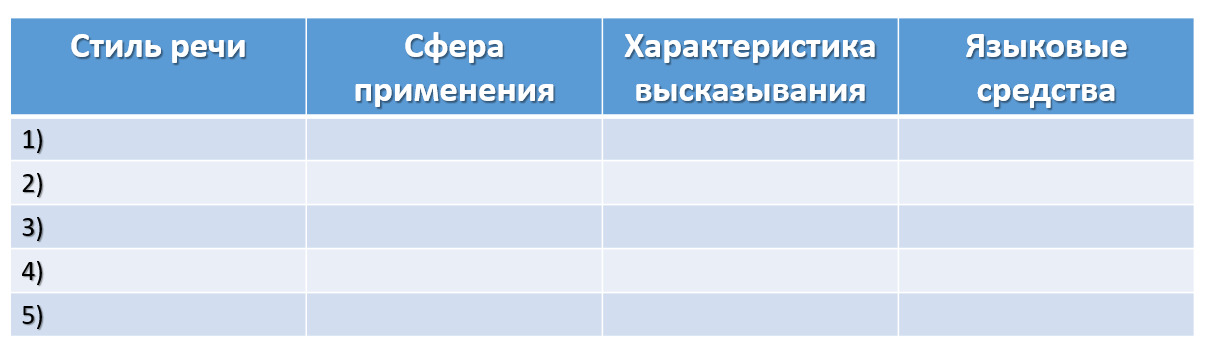 Выполните один из вариантов контрольной работы на стр. 45-46 учебника Н. Б. СамсоноваРАЗДЕЛ II. ЛЕКСИКА И ФРАЗЕОЛОГИЯВоспользовавшись учебником «Русский язык и культура речи» Н. Б. Симонова (2-е издание), ответьте на вопросы:Что такое лексическое значение слова? Что такое грамматическое значение слова? (параграф 11, стр. 47)Прочитайте параграфы 12, 13 (стр. 48-51) и выполните задания, данные после параграфов.Заполните таблицу примерами.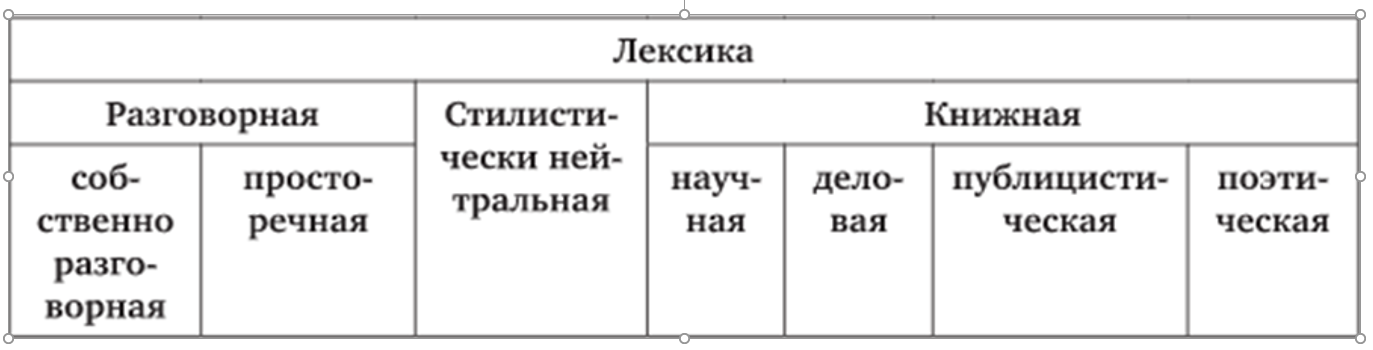 Прочитайте параграф 15 (стр. 52) и ответьте на вопросы:Что такое фразеологизмы? Приведите примеры.Как избежать ошибок при употреблении фразеологизмов?Что такое афоризм?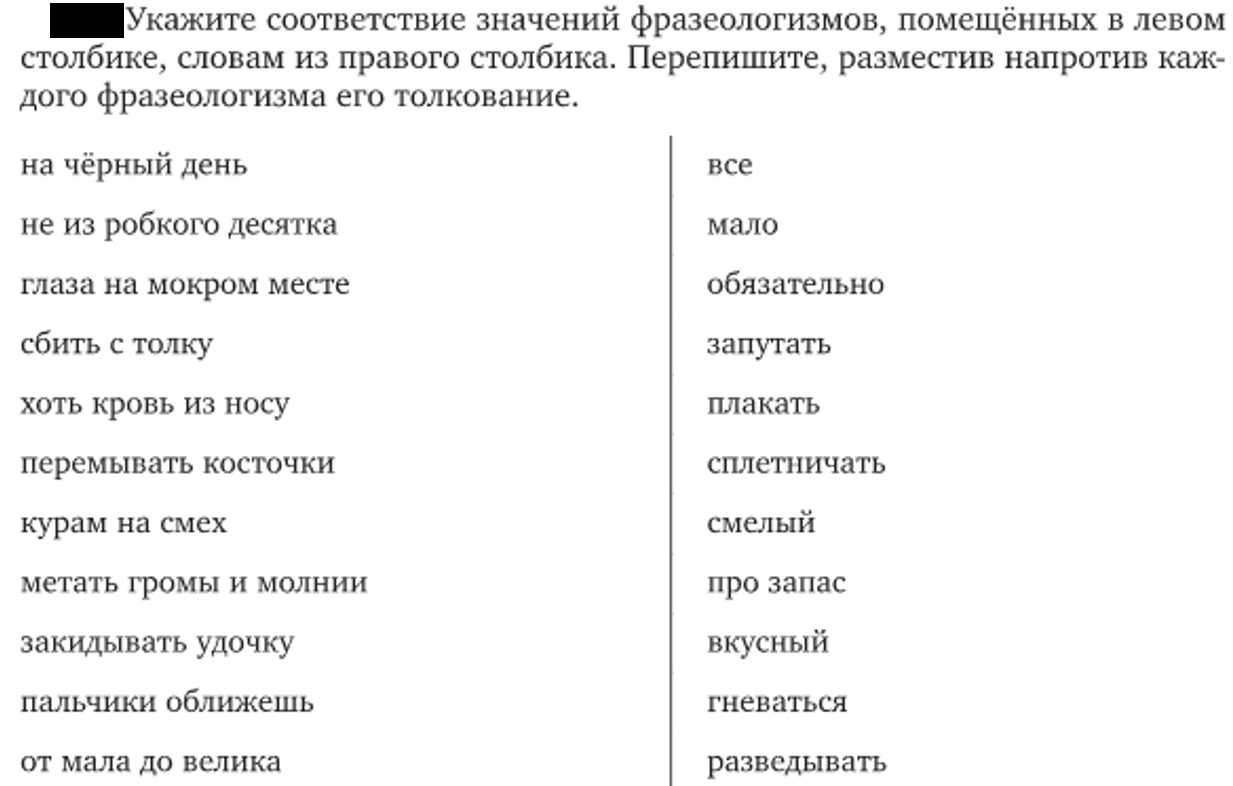 РАЗДЕЛ III. ФОНЕТИКА. ГРАФИКА. ОРФОГРАФИЯСделайте конспект параграфов 18, 19, 20 (стр. 65-68) учебника Н. Б. Самсонова.Прочитайте об особенностях звуков, которые дают буквы е, ё, ю, я и сделайте транскрипции слов: замазка, кора, клей, южный, берёза, пляж, якорь, дуб, свеча, мороз.Сделайте конспект параграфа 24 (стр. 73-75)Объясните написание выделенных букв в словах, подобрав проверочные слова или указав иные причины использования именно этих букв.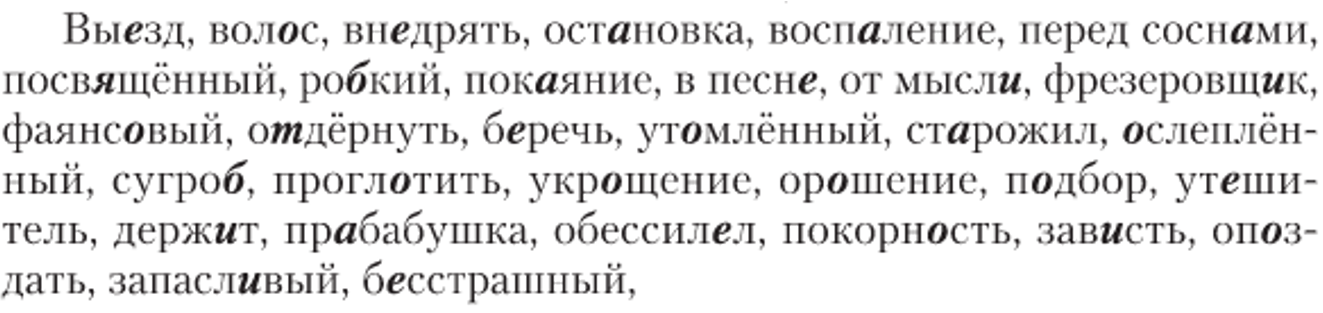 РАЗДЕЛ VI. МОРФЕМИКА И СЛОВООБРАЗОВАНИЕВоспользовавшись учебником «Русский язык и культура речи» Н. Б. Симонова (2-е издание), выполните задания:Перечислите морфемы, приводя примеры. (параграф 26, стр. 82)Выполните конспект параграфа 27 (стр. 84-85).Выделите в данных слова корневые морфемы: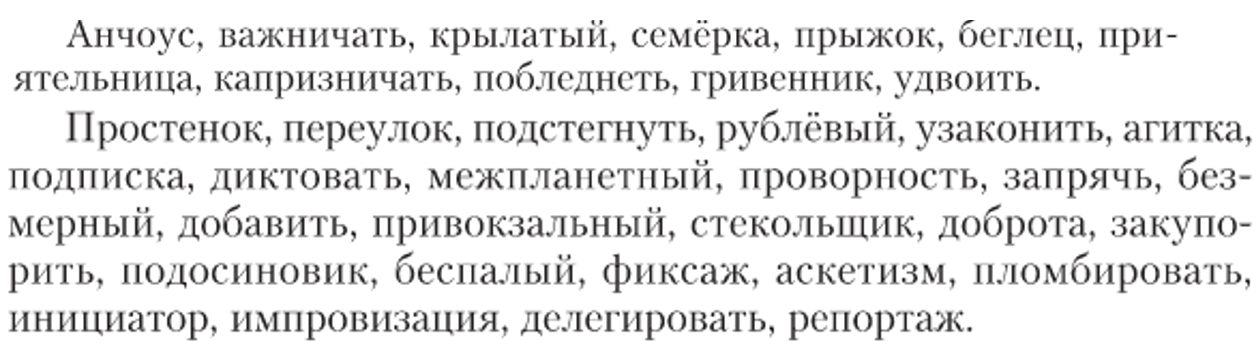 Выполните контрольную работу на стр. 94-95 учебника Н. Б. Самсонова «Русский язык и культура речи» (2-е издание).РАЗДЕЛ V. МОРФОЛОГИЯСделайте конспект параграфов 30-31 (стр. 96-101). Прочитайте все параграфы раздела «Морфология» учебника Н. Б. Самсонова «Русский язык и культура речи (2-е издание), это поможет при выполнении следующих заданий.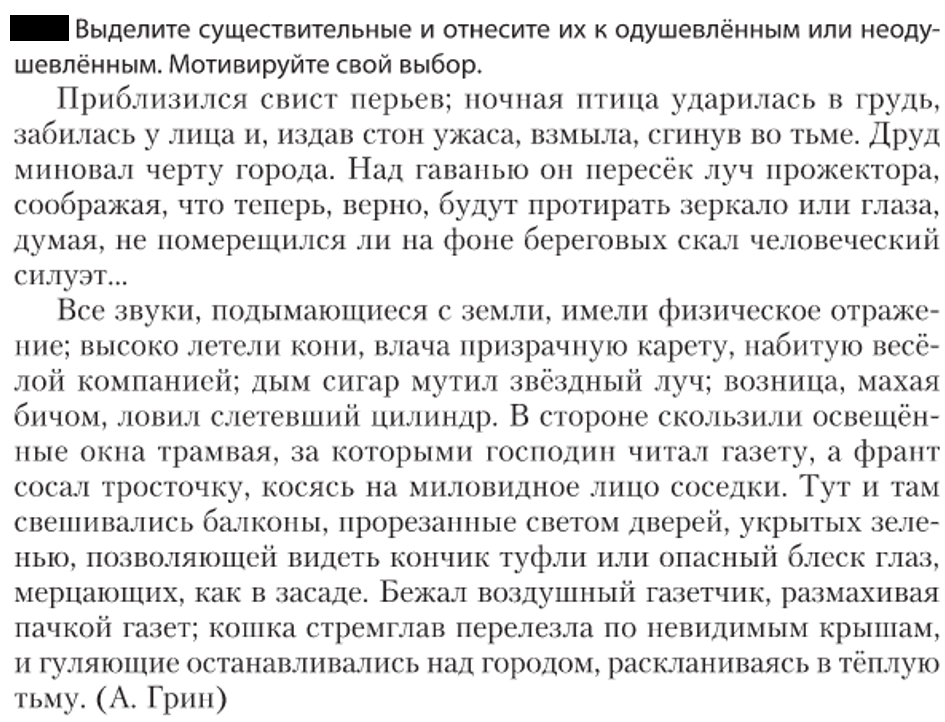 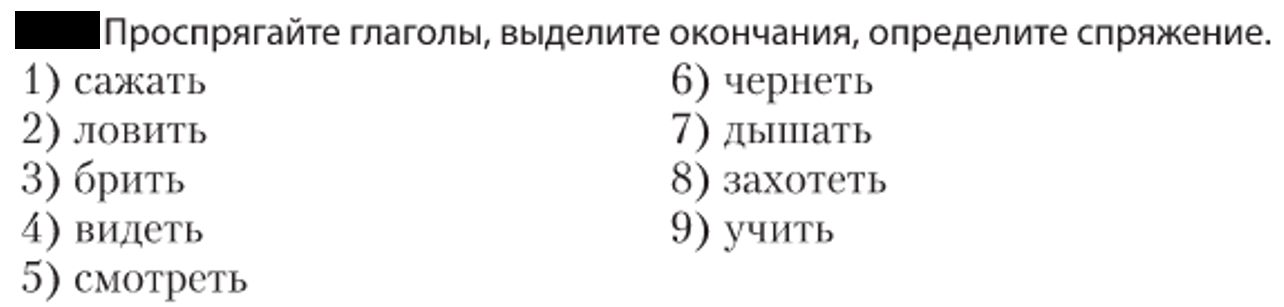 РАЗДЕЛ VI. СЛУЖЕБНЫЕ ЧАСТИ РЕЧИВыполните конспект параграфа 38 (стр. 110-112) учебника Н. Б. Самсонова «Русский язык и культура речи» (2-е издание).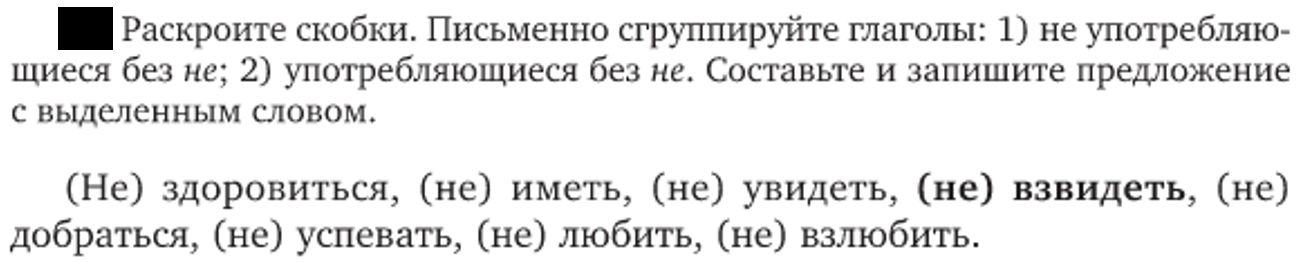 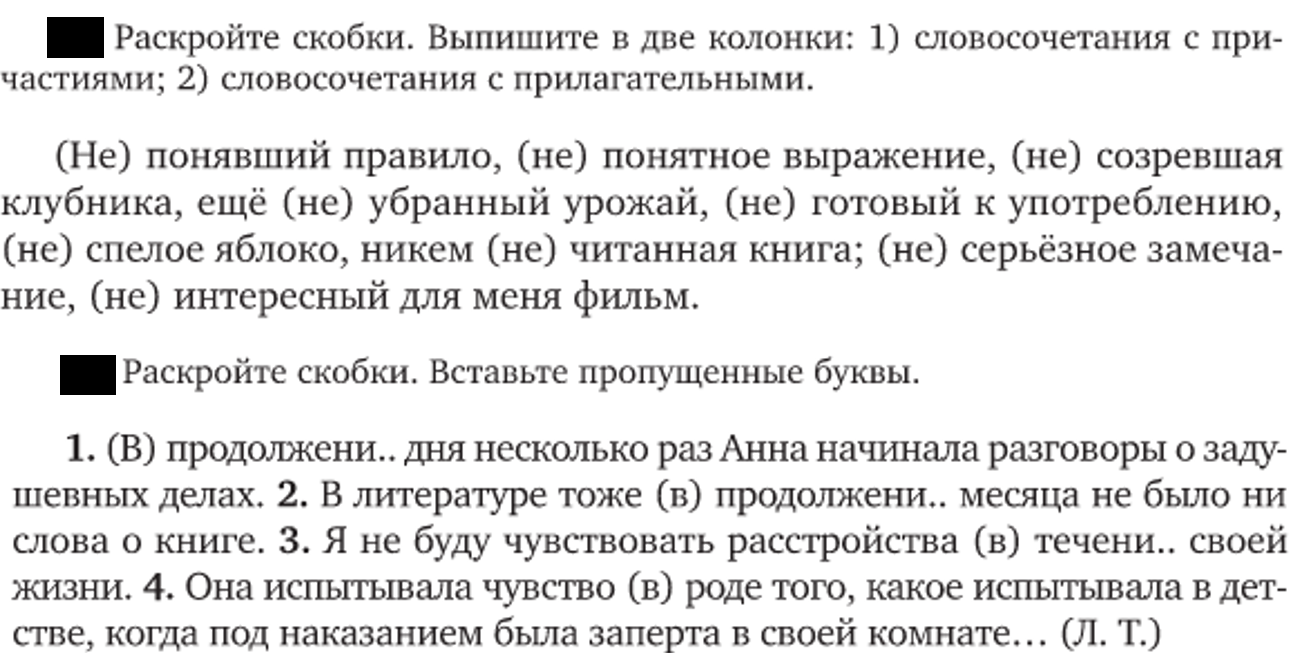 РАЗДЕЛ VII. СИНТАКСИС И ПУНКТУАЦИЯСделайте конспект параграфов 39, 40, 43, 45, 47 учебника Н. Б. Самсонова «Русский язык и культура речи».Выполните упражнение 106, 107, 108 на стр. 142.Выполните упр. 113 на стр. 143, упр. 117 на стр. 144.Выполните упр. 120 на стр. 145, упр. 123 на стр.146.Выполните контрольную работу на стр. 147-148 учебника Н. Б. Самсонова «Русский язык и культура речи» (2-е издание).